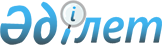 О внесении изменений в решение Енбекшиказахского районного маслихата от 10 января 2020 года № 58-159 "О бюджетах города Есик и сельских округов Енбекшиказахского района на 2020-2022 годы"Решение Енбекшиказахского районного маслихата Алматинской области от 20 декабря 2020 года № 71-217. Зарегистрировано Департаментом юстиции Алматинской области 22 декабря 2020 года № 5825
      В соответствии с пунктом 4 статьи 106 Бюджетного кодекса Республики Казахстан от 4 декабря 2008 года, подпунктом 1) пункта 1 статьи 6 Закона Республики Казахстан от 23 января 2001 года "О местном государственном управлении и самоуправлении в Республике Казахстан", Енбекшиказахский районный маслихат РЕШИЛ:
      1. Внести в решение Енбекшиказахского районного маслихата "О бюджетах города Есик и сельских округов Енбекшиказахского района на 2020-2022 годы" от 10 января 2020 года № 58-159 (зарегистрирован в Реестре государственной регистрации нормативных правовых актов № 5416, опубликован 3 февраля 2020 года в эталонном контрольном банке нормативных правовых актов Республики Казахстан) следующие изменения:
      пункты 2, 6, 8, 9, 13, 17, 19, 26 указанного решения изложить в новой редакции:
       "2. Утвердить бюджет Асинского сельского округа на 2020-2022 годы, согласно приложениям 4, 5 и 6 к настоящему решению соответственно, в том числе на 2020 год в следующих объемах:
      1)доходы 97296 тысяч тенге, в том числе: 
      налоговые поступления 3401 тысяча тенге;
      неналоговые поступления 0 тенге;
      поступления от продажи основного капитала 0 тенге;
      поступление трансфертов 93895 тысяч тенге, в том числе:
      целевые текущие трансферты 18960 тысяч тенге;
      целевые трансферты на развитие 0 тенге;
      субвенции 74935 тысяч тенге;
      2) затраты 98070 тысяч тенге;
      3) чистое бюджетное кредитование 0 тенге, в том числе:
      бюджетные кредиты 0 тенге;
      погашение бюджетных кредитов 0 тенге;
      4) сальдо по операциям с финансовыми активами 0 тенге;
      5) дефицит (профицит) бюджета (-) 774 тысячи тенге;
      6) финансирование дефицита (использование профицита) бюджета 774 тысячи тенге.";
       "6. Утвердить бюджет Байтерекского сельского округа на 2020-2022 годы, согласно приложениям 16, 17 и 18 к настоящему решению соответственно, в том числе на 2020 год в следующих объемах:
      1)доходы 199901 тысяча тенге, в том числе: 
      налоговые поступления 95360 тысяч тенге;
      неналоговые поступления 0 тенге;
      поступления от продажи основного капитала 0 тенге;
      поступление трансфертов 104541 тысяча тенге, в том числе:
      целевые текущие трансферты 38481 тысяча тенге;
      целевые трансферты на развитие 0 тенге;
      субвенции 66060 тысяч тенге;
      2) затраты 204656 тысяч тенге;
      3) чистое бюджетное кредитование 0 тенге, в том числе:
      бюджетные кредиты 0 тенге;
      погашение бюджетных кредитов 0 тенге;
      4) сальдо по операциям с финансовыми активами 0 тенге;
      5) дефицит (профицит) бюджета (-) 4755 тысяч тенге;
      6) финансирование дефицита (использование профицита) бюджета 4755 тысяч тенге.";
       "8. Утвердить бюджет Бартогайского сельского округа на 2020-2022 годы, согласно приложениям 22, 23 и 24 к настоящему решению соответственно, в том числе на 2020 год в следующих объемах:
      1)доходы 129945 тысяч тенге, в том числе: 
      налоговые поступления 21900 тысяч тенге;
      неналоговые поступления 0 тенге;
      поступления от продажи основного капитала 0 тенге;
      поступление трансфертов 108045 тысяч тенге, в том числе:
      целевые текущие трансферты 16532 тысячи тенге;
      целевые трансферты на развитие 0 тенге;
      субвенции 91513 тысяч тенге;
      2) затраты 139246 тысяч тенге;
      3) чистое бюджетное кредитование 0 тенге, в том числе:
      бюджетные кредиты 0 тенге;
      погашение бюджетных кредитов 0 тенге;
      4) сальдо по операциям с финансовыми активами 0 тенге;
      5) дефицит (профицит) бюджета (-) 9301 тысяча тенге;
      6) финансирование дефицита (использование профицита) бюджета 9301 тысяча тенге.";
      "9. Утвердить бюджет города Есик на 2020-2022 годы, согласно приложениям 25, 26 и 27 к настоящему решению соответственно, в том числе на 2020 год в следующих объемах:
      1)доходы 428430 тысяч тенге, в том числе: 
      налоговые поступления 194186 тысяч тенге;
      неналоговые поступления 291 тысяча тенге;
      поступления от продажи основного капитала 0 тенге;
      поступление трансфертов 233953 тысячи тенге, в том числе:
      целевые текущие трансферты 99810 тысяч тенге;
      целевые трансферты на развитие 0 тенге;
      субвенции 134143 тысячи тенге;
      2) затраты 467667 тысяч тенге;
      3) чистое бюджетное кредитование 0 тенге, в том числе:
      бюджетные кредиты 0 тенге;
      погашение бюджетных кредитов 0 тенге;
      4) сальдо по операциям с финансовыми активами 0 тенге;
      5) дефицит (профицит) бюджета (-) 39237 тысяч тенге;
      6) финансирование дефицита (использование профицита) бюджета 39237 тысяч тенге.";
       "13. Утвердить бюджет Каражотинского сельского округа на 2020-2022 годы, согласно приложениям 37, 38 и 39 к настоящему решению соответственно, в том числе на 2020 год в следующих объемах:
      1)доходы 97188 тысяч тенге, в том числе: 
      налоговые поступления 12113 тысяч тенге;
      неналоговые поступления 0 тенге;
      поступления от продажи основного капитала 0 тенге;
      поступление трансфертов 85075 тысяч тенге, в том числе:
      целевые текущие трансферты 23977 тысяч тенге;
      целевые трансферты на развитие 0 тенге;
      субвенции 61098 тысяч тенге;
      2) затраты 97188 тысяч тенге;
      3) чистое бюджетное кредитование 0 тенге, в том числе:
      бюджетные кредиты 0 тенге;
      погашение бюджетных кредитов 0 тенге;
      4) сальдо по операциям с финансовыми активами 0 тенге;
      5) дефицит (профицит) бюджета (-) 0 тенге;
      6) финансирование дефицита (использование профицита) бюджета 0 тенге.";
       "17. Утвердить бюджет Коктобинского сельского округа на 2020-2022 годы, согласно приложениям 49, 50 и 51 к настоящему решению соответственно, в том числе на 2020 год в следующих объемах:
      1)доходы 126455 тысяч тенге, в том числе: 
      налоговые поступления 31219 тысяч тенге;
      неналоговые поступления 0 тенге;
      поступления от продажи основного капитала 0 тенге;
      поступление трансфертов 95 236 тысяч тенге, в том числе:
      целевые текущие трансферты 11521 тысяча тенге;
      целевые трансферты на развитие 0 тенге;
      субвенции 83715 тысяч тенге;
      2) затраты 132640 тысяч тенге;
      3) чистое бюджетное кредитование 0 тенге, в том числе:
      бюджетные кредиты 0 тенге;
      погашение бюджетных кредитов 0 тенге;
      4) сальдо по операциям с финансовыми активами 0 тенге;
      5) дефицит (профицит) бюджета (-) 6185 тысяч тенге;
      6) финансирование дефицита (использование профицита) бюджета 6185 тысяч тенге.";
       "19. Утвердить бюджет Масакского сельского округа на 2020-2022 годы, согласно приложениям 55, 56 и 57 к настоящему решению соответственно, в том числе на 2020 год в следующих объемах:
      1)доходы 103092 тысячи тенге, в том числе: 
      налоговые поступления 10180 тысяч тенге;
      неналоговые поступления 0 тенге;
      поступления от продажи основного капитала 0 тенге;
      поступление трансфертов 92912 тысяч тенге, в том числе:
      целевые текущие трансферты 25065 тысяч тенге;
      целевые трансферты на развитие 0 тенге;
      субвенции 67847 тысяч тенге; 
      2) затраты 119149 тысяч тенге;
      3) чистое бюджетное кредитование 0 тенге, в том числе:
      бюджетные кредиты 0 тенге;
      погашение бюджетных кредитов 0 тенге;
      4) сальдо по операциям с финансовыми активами 0 тенге;
      5) дефицит (профицит) бюджета (-) 16057 тысяч тенге;
      6) финансирование дефицита (использование профицита) бюджета 16057 тысяч тенге.";
       "26. Утвердить бюджет Шелекского сельского округа на 2020-2022 годы, согласно приложениям 76, 77 и 78 к настоящему решению соответственно, в том числе на 2020 год в следующих объемах:
      1)доходы 249807 тысяч тенге, в том числе: 
      налоговые поступления 100892 тысяч тенге;
      неналоговые поступления 614 тысяч тенге;
      поступления от продажи основного капитала 0 тенге;
      поступление трансфертов 148301 тысяча тенге, в том числе:
      целевые текущие трансферты 56020 тысяч тенге;
      целевые трансферты на развитие 0 тенге;
      субвенции 92281 тысяча тенге;
      2) затраты 284805 тысяч тенге;
      3) чистое бюджетное кредитование 0 тенге, в том числе:
      бюджетные кредиты 0 тенге;
      погашение бюджетных кредитов 0 тенге;
      4) сальдо по операциям с финансовыми активами 0 тенге;
      5) дефицит (профицит) бюджета (-) 34998 тысяч тенге;
      6) финансирование дефицита (использование профицита) бюджета 34998 тысяч тенге.".
      2. Приложения 4, 16, 22, 25, 37, 49, 55, 76 к указанному решению изложить в новой редакции согласно приложениям 1, 2, 3, 4, 5, 6, 7, 8 к настоящему решению соответственно.
      3. Контроль за исполнением настоящего решения возложить на постоянную комиссию Енбекшиказахского районного маслихата "По вопросам экономики, бюджета и финансов".
      4. Настоящее решение вводится в действие с 1 января 2020 года. Бюджет Асинского сельского округа на 2020 год Бюджет Байтерекского сельского округа на 2020 год Бюджет Бартогайского сельского округа на 2020 год Бюджет города Есик на 2020 год Бюджет Каражотинского сельского округа на 2020 год Бюджет Коктобинского сельского округа на 2020 год Бюджет Масакского сельского округа на 2020 год Бюджет Шелекского сельского округа на 2020 год
					© 2012. РГП на ПХВ «Институт законодательства и правовой информации Республики Казахстан» Министерства юстиции Республики Казахстан
				
      Председатель сессии Енбекшиказахского районного маслихата

Ж. АБДЫКАДЫРОВА

      Исполняющий обязанности секретаря Енбекшиказахского районного маслихата

А. Рустамбеков
Приложение 1 к решению Енбекшиказахского районного маслихатаот 20 декабря 2020 года № 71-217Приложение 4 к решению Енбекшиказахского районного маслихата от 10 января 2020 года № 58-159
Категория
Категория
Категория
Категория
Сумма, тысяч тенге
Класс
Класс
Класс
Сумма, тысяч тенге
Подкласс
Наименование
Сумма, тысяч тенге
I. Доходы
97 296
1
Налоговые поступления
3 401
01
Подоходный налог
632
2
Индивидуальный подоходный налог
632
04
Hалоги на собственность
2 769
1
Hалоги на имущество
958
3
Земельный налог
752
4
Hалог на транспортные средства
1 059
4
Поступления трансфертов
93 895
02
Трансферты из вышестоящих органов государственного управления
93 895
3
Трансферты из районного (города областного значения) бюджета
93 895
Функциональная группа
Функциональная группа
Функциональная группа
Функциональная группа
Функциональная группа
Сумма, тысяч тенге
Функциональная подгруппа
Функциональная подгруппа
Функциональная подгруппа
Функциональная подгруппа
Сумма, тысяч тенге
Администратор бюджетных программ
Администратор бюджетных программ
Администратор бюджетных программ
Сумма, тысяч тенге
Программа
Наименование
Сумма, тысяч тенге
II. Затраты
98 070
01
Государственные услуги общего характера
29 540
1
Представительные, исполнительные и другие органы, выполняющие общие функции государственного управления
29 540
124
Аппарат акима города районного значения, села, поселка, сельского округа
29 540
001
Услуги по обеспечению деятельности акима города районного значения, села, поселка, сельского округа
28 838
022
Капитальные расходы государственных органов
702
04
Образование
56 280
1
Дошкольное воспитание и обучение
55 260
124
Аппарат акима города районного значения, села, поселка, сельского округа
55 260
004
Дошкольное воспитание и обучение и организация медицинского обслуживания в организациях дошкольного воспитания и обучения
55 260
2
Начальное, основное среднее и общее среднее образование
1 020
124
Аппарат акима города районного значения, села, поселка, сельского округа
1 020
005
Организация бесплатного подвоза учащихся до ближайщей школы и обратно в сельской местности
1 020
07
Жилищно-коммунальное хозяйство
2 369
3
Благоустройство населенных пунктов
2 369
124
Аппарат акима города районного значения, села, поселка, сельского округа
2 369
009
Обеспечение санитарии в населенных пунктах
1 000
010
Содержание мест захоронений и захоронение безродных
110
011
Благоустройство и озеленение населенных пунктов
1 259
13
Прочие
7 900
9
Прочие
7 900
124
Аппарат акима города районного значения, села, поселка, сельского округа
7 900
040
Реализация мероприятий для решения вопросов обустройства населенных пунктов в реализацию мер по содействию экономическому развитию регионов в рамках Государственной программы развития регионов до 2025 года
7 900
15
Трансферты
1 981
1
Трансферты
1 981
124
Аппарат акима города районного значения, села, поселка, сельского округа
1 981
048
Возврат неиспользованных (недоиспользованных) целевых трансфертов
1
051
Целевые текущие трансферты из нижестоящего бюджета на компенсацию потерь вышестоящего бюджета в связи с изменением законодательства
1 980
ІІІ. Чистое бюджетное кредитование
0
Категория
Категория
Категория
Категория
Сумма, тысяч тенге
Класс
Класс
Класс
Сумма, тысяч тенге
Подкласс
Наименование
Сумма, тысяч тенге
Погашение бюджетных кредитов
0
5
Погашение бюджетных кредитов
0
01
Погашение бюджетных кредитов
0
1
Погашение бюджетных кредитов, выданных из государственного бюджета
0
Функциональная группа
Функциональная группа
Функциональная группа
Функциональная группа
Функциональная группа
Сумма, тысяч тенге
Функциональная подгруппа
Функциональная подгруппа
Функциональная подгруппа
Функциональная подгруппа
Сумма, тысяч тенге
Администратор бюджетных программ
Администратор бюджетных программ
Администратор бюджетных программ
Сумма, тысяч тенге
Программа
Наименование
Сумма, тысяч тенге
IV. Сальдо по операциям с финансовыми активами
0
Категория
Категория
Категория
Категория
Сумма, тысяч тенге
Класс
Класс
Класс
Сумма, тысяч тенге
Подкласс
Наименование
Сумма, тысяч тенге
V. Дефицит (профицит) бюджета
-774
VI. Финансирование дефицита( использование профицита) бюджета
774
8
Используемые остатки бюджетных средств
774
01
Остатки бюджетных средств
774
1
Свободные остатки бюджетных средств
774
Функциональная группа
Функциональная группа
Функциональная группа
Функциональная группа
Функциональная группа
Сумма, тысяч тенге
Функциональная подгруппа
Функциональная подгруппа
Функциональная подгруппа
Функциональная подгруппа
Сумма, тысяч тенге
Администратор бюджетных программ
Администратор бюджетных программ
Администратор бюджетных программ
Сумма, тысяч тенге
Программа
Наименование
Сумма, тысяч тенге
16
Погашение займов
0
1
Погашение займов
0
124
Аппарат акима города районного значения, села, поселка, сельского округа
0
056
Погашение долга аппарата акима города районного значения, села, поселка, сельского округа перед вышестоящим бюджетом
0Приложение 2 к решению Енбекшиказахского районного маслихатаот 20 декабря 2020 года № 71-217Приложение 16 к решению Енбекшиказахского районного маслихата от 10 января 2020 года № 58-159
Категория
Категория
Категория
Категория
Сумма, тысяч тенге
Класс
Класс
Класс
Сумма, тысяч тенге
Подкласс
Наименование
Сумма, тысяч тенге
I. Доходы
199 901
1
Налоговые поступления
95 360
01
Подоходный налог
3 709
2
Индивидуальный подоходный налог
3 709
04
Hалоги на собственность
91 153
1
Hалоги на имущество
1 214
3
Земельный налог
2 605
4
Hалог на транспортные средства
87 334
05
Внутренние налоги на товары, работы и услуги
498
4
Сборы за ведение предпринимательской и профессиональной деятельности
498
4
Поступления трансфертов
104 541
02
Трансферты из вышестоящих органов государственного управления
104 541
3
Трансферты из районного (города областного значения) бюджета
104 541
Функциональная группа
Функциональная группа
Функциональная группа
Функциональная группа
Функциональная группа
Сумма, тысяч тенге
Функциональная подгруппа
Функциональная подгруппа
Функциональная подгруппа
Функциональная подгруппа
Сумма, тысяч тенге
Администратор бюджетных программ
Администратор бюджетных программ
Администратор бюджетных программ
Сумма, тысяч тенге
Программа
Наименование
Сумма, тысяч тенге
II. Затраты
204 656
01
Государственные услуги общего характера
30 211
1
Представительные, исполнительные и другие органы, выполняющие общие функции государственного управления
30 211
124
Аппарат акима города районного значения, села, поселка, сельского округа
30 211
001
Услуги по обеспечению деятельности акима города районного значения, села, поселка, сельского округа
30 023
022
Капитальные расходы государственных органов
188
04
Образование
51 757
1
Дошкольное воспитание и обучение
40 663
124
Аппарат акима города районного значения, села, поселка, сельского округа
40 663
004
Дошкольное воспитание и обучение и организация медицинского обслуживания в организациях дошкольного воспитания и обучения
40 663
2
Начальное, основное среднее и общее среднее образование
11 094
124
Аппарат акима города районного значения, села, поселка, сельского округа
11 094
005
Организация бесплатного подвоза учащихся до ближайшей школы и обратно в сельской местности
11 094
07
Жилищно-коммунальное хозяйство
16 614
3
Благоустройство населенных пунктов
16 614
124
Аппарат акима города районного значения, села, поселка, сельского округа
16 614
008
Освещение улиц в населенных пунктах
8 300
009
Обеспечение санитарии в населенных пунктах
4 704
010
Содержание мест захоронений и погребение безродных
110
011
Благоустройство и озеленение населенных пунктов
3 500
12
Транспорт и коммуникации
2 167
1
Автомобильный транспорт
2 167
124
Аппарат акима города районного значения, села, поселка, сельского округа
2 167
013
Обеспечение функционирования автомобильных дорог в городах районного значения, селах, поселках, сельских округах
2 167
13
Прочие
25 000
9
Прочие
25 000
124
Аппарат акима города районного значения, села, поселка, сельского округа
25 000
040
Реализация мероприятий для решения вопросов обустройства населенных пунктов в реализацию мер по содействию экономическому развитию регионов в рамках Государственной программы развития регионов до 2025 года
25 000
15
 Трансферты
78 907
1
 Трансферты
78 907
124
Аппарат акима города районного значения, села, поселка, сельского округа
78 907
048
Возврат неиспользованных (недоиспользованных) целевых трансфертов
1
051
Целевые текущие трансферты из нижестоящего бюджета на компенсацию потерь вышестоящего бюджета в связи с изменением законодательства
78 906
ІІІ. Чистое бюджетное кредитование
0
Категория
Категория
Категория
Категория
Сумма, тысяч тенге
Класс
Класс
Класс
Сумма, тысяч тенге
Подкласс
Наименование
Сумма, тысяч тенге
Погашение бюджетных кредитов
0
5
Погашение бюджетных кредитов
0
01
Погашение бюджетных кредитов
0
1
Погашение бюджетных кредитов, выданных из государственного бюджета
0
Функциональная группа
Функциональная группа
Функциональная группа
Функциональная группа
Функциональная группа
Сумма, тысяч тенге
Функциональная подгруппа
Функциональная подгруппа
Функциональная подгруппа
Функциональная подгруппа
Сумма, тысяч тенге
Администратор бюджетных программ
Администратор бюджетных программ
Администратор бюджетных программ
Сумма, тысяч тенге
Программа
Наименование
Сумма, тысяч тенге
IV. Сальдо по операциям с финансовыми активами
0
Категория
Категория
Категория
Категория
Сумма, тысяч тенге
Класс
Класс
Класс
Сумма, тысяч тенге
Подкласс
Наименование
Сумма, тысяч тенге
V. Дефицит (профицит) бюджета
-4 755
VI. Финансирование дефицита( использование профицита) бюджета
4 755
8
Используемые остатки бюджетных средств
4 755
01
Остатки бюджетных средств
4 755
1
Свободные остатки бюджетных средств
4 755
Функциональная группа
Функциональная группа
Функциональная группа
Функциональная группа
Функциональная группа
Сумма, тысяч тенге
Функциональная подгруппа
Функциональная подгруппа
Функциональная подгруппа
Функциональная подгруппа
Сумма, тысяч тенге
Администратор бюджетных программ
Администратор бюджетных программ
Администратор бюджетных программ
Сумма, тысяч тенге
Программа
Наименование
Сумма, тысяч тенге
16
Погашение займов
0
1
Погашение займов
0
124
Аппарат акима города районного значения, села, поселка, сельского округа
0
056
Погашение долга аппарата акима города районного значения, села, поселка, сельского округа перед вышестоящим бюджетом
0Приложение 3 к решению Енбекшиказахского районного маслихатаот 20 декабря 2020 года № 71-217Приложение 22 к решению Енбекшиказахского районного маслихата от 10 января 2020 года № 58-159
Категория
Категория
Категория
Категория
Сумма, тысяч тенге
Класс
Класс
Класс
Сумма, тысяч тенге
Подкласс
Наименование
Сумма, тысяч тенге
I. Доходы
129 945
1
Налоговые поступления
21 900
01
Подоходный налог
284
2
Индивидуальный подоходный налог
284
04
Hалоги на собственность
21 487
1
Hалоги на имущество
78
3
Земельный налог
363
4
Hалог на транспортные средства
21 046
05
Внутренние налоги на товары, работы и услуги
129
4
Сборы за ведение предпринимательской и профессиональной деятельности
129
4
Поступления трансфертов
108 045
02
Трансферты из вышестоящих органов государственного управления
108 045
3
Трансферты из районного (города областного значения) бюджета
108 045
Функциональная группа
Функциональная группа
Функциональная группа
Функциональная группа
Функциональная группа
Сумма, тысяч тенге
Функциональная подгруппа
Функциональная подгруппа
Функциональная подгруппа
Функциональная подгруппа
Сумма, тысяч тенге
Администратор бюджетных программ
Администратор бюджетных программ
Администратор бюджетных программ
Сумма, тысяч тенге
Программа
Наименование
Сумма, тысяч тенге
II. Затраты
139 246
01
Государственные услуги общего характера
32 566
1
Представительные, исполнительные и другие органы, выполняющие общие функции государственного управления
32 566
124
Аппарат акима города районного значения, села, поселка, сельского округа
32 566
001
Услуги по обеспечению деятельности акима города районного значения, села, поселка, сельского округа
31 548
022
Капитальные расходы государственных органов
1 018
04
Образование
78 385
1
Дошкольное воспитание и обучение
69 022
124
Аппарат акима города районного значения, села, поселка, сельского округа
69 022
004
Дошкольное воспитание и обучение и организация медицинского обслуживания в организациях дошкольного воспитания и обучения
69 022
2
Начальное, основное среднее и общее среднее образование
9 363
124
Аппарат акима района в городе, города районного значения, поселка, села, сельского округа
9 363
005
Аппарат акима города районного значения, села, поселка, сельского округа
9 363
07
Жилищно-коммунальное хозяйство
9 936
3
Благоустройство населенных пунктов
9 936
124
Аппарат акима города районного значения, села, поселка, сельского округа
9 936
008
Освещение улиц в населенных пунктах
1 950
009
Обеспечение санитарии в населенных пунктах
4 716
011
Благоустройство и озеленение населенных пунктов
3 270
13
Прочие
14 834
9
Прочие
14 834
124
Аппарат акима города районного значения, села, поселка, сельского округа
14 834
040
Реализация мероприятий для решения вопросов обустройства населенных пунктов в реализацию мер по содействию экономическому развитию регионов в рамках Государственной программы развития регионов до 2025 года
14 834
15
Трансферты
3 525
1
Трансферты
3 525
124
Аппарат акима города районного значения, села, поселка, сельского округа
3 525
048
Возврат неиспользованных (недоиспользованных) целевых трансфертов
4
051
Целевые текущие трансферты из нижестоящего бюджета на компенсацию потерь вышестоящего бюджета в связи с изменением законодательства
3 521
ІІІ. Чистое бюджетное кредитование
0
Категория
Категория
Категория
Категория
Сумма, тысяч тенге
Класс
Класс
Класс
Сумма, тысяч тенге
Подкласс
Наименование
Сумма, тысяч тенге
Погашение бюджетных кредитов
0
5
Погашение бюджетных кредитов
0
01
Погашение бюджетных кредитов
0
1
Погашение бюджетных кредитов, выданных из государственного бюджета
0
Функциональная группа
Функциональная группа
Функциональная группа
Функциональная группа
Функциональная группа
Сумма, тысяч тенге
Функциональная подгруппа
Функциональная подгруппа
Функциональная подгруппа
Функциональная подгруппа
Сумма, тысяч тенге
Администратор бюджетных программ
Администратор бюджетных программ
Администратор бюджетных программ
Сумма, тысяч тенге
Программа
Наименование
Сумма, тысяч тенге
IV. Сальдо по операциям с финансовыми активами
0
Категория
Категория
Категория
Категория
Сумма, тысяч тенге
Класс
Класс
Класс
Сумма, тысяч тенге
Подкласс
Наименование
Сумма, тысяч тенге
V. Дефицит (профицит) бюджета
-9 301
VI. Финансирование дефицита( использование профицита) бюджета
9 301
8
Используемые остатки бюджетных средств
9 301
01
Остатки бюджетных средств
9 301
1
Свободные остатки бюджетных средств
9 301
Функциональная группа
Функциональная группа
Функциональная группа
Функциональная группа
Функциональная группа
Сумма, тысяч тенге
Функциональная подгруппа
Функциональная подгруппа
Функциональная подгруппа
Функциональная подгруппа
Сумма, тысяч тенге
Администратор бюджетных программ
Администратор бюджетных программ
Администратор бюджетных программ
Сумма, тысяч тенге
Программа
Наименование
Сумма, тысяч тенге
16
Погашение займов
0
1
Погашение займов
0
124
Аппарат акима города районного значения, села, поселка, сельского округа
0
056
Погашение долга аппарата акима города районного значения, села, поселка, сельского округа перед вышестоящим бюджетом
0Приложение 4 к решению Енбекшиказахского районного маслихатаот 20 декабря 2020 года № 71-217Приложение 25 к решению Енбекшиказахского районного маслихата от 10 января 2020 года № 58-159
Категория
Категория
Категория
Категория
Сумма, тысяч тенге
Класс
Класс
Класс
Сумма, тысяч тенге
Подкласс
Наименование
Сумма, тысяч тенге
I. Доходы
428 430
1
Налоговые поступления
194 186
01
Подоходный налог
19 563
2
Индивидуальный подоходный налог
19 563
04
Hалоги на собственность
172 851
1
Hалоги на имущество
3 299
3
Земельный налог
11 263
4
Hалог на транспортные средства
158 289
05
Внутренние налоги на товары, работы и услуги
1 772
4
Сборы за ведение предпринимательской и профессиональной деятельности
1 772
2
Неналоговые поступления
291
01
Доходы от государственной собственности
291
5
Доходы от аренды имущества, находящегося в государственной собственности
291
4
Поступления трансфертов
233 953
02
Трансферты из вышестоящих органов государственного управления
233 953
3
Трансферты из районного (города областного значения) бюджета
233 953
Функциональная группа
Функциональная группа
Функциональная группа
Функциональная группа
Функциональная группа
Сумма, тысяч тенге
Функциональная подгруппа
Функциональная подгруппа
Функциональная подгруппа
Функциональная подгруппа
Сумма, тысяч тенге
Администратор бюджетных программ
Администратор бюджетных программ
Администратор бюджетных программ
Сумма, тысяч тенге
Программа
Наименование
Сумма, тысяч тенге
II. Затраты
467 667
01
Государственные услуги общего характера
40 058
1
Представительные, исполнительные и другие органы, выполняющие общие функции государственного управления
40 058
124
Аппарат акима города районного значения, села, поселка, сельского округа
40 058
001
Услуги по обеспечению деятельности акима города районного значения, села, поселка, сельского округа
39 870
022
Капитальные расходы государственных органов
188
04
Образование
128 609
1
Дошкольное воспитание и обучение
128 609
124
Аппарат акима города районного значения, села, поселка, сельского округа
128 609
004
Дошкольное воспитание и обучение и организация медицинского обслуживания в организациях дошкольного воспитания и обучения
128 609
07
Жилищно-коммунальное хозяйство
214 483
3
Благоустройство населенных пунктов
214 483
124
Аппарат акима города районного значения, села, поселка, сельского округа
214 483
008
Освещение улиц в населенных пунктах
38 101
009
Обеспечение санитарии в населенных пунктах
39 896
010
Содержание мест захоронений и захоронение безродных
178
011
Благоустройство и озеленение населенных пунктов
136 308
12
Транспорт и коммуникации
47 613
1
Автомобильный транспорт
47 613
124
Аппарат акима города районного значения, села, поселка, сельского округа
47 613
013
Обеспечение функционирования автомобильных дорог в городах районного значения, селах, поселках, сельских округах
47 613
15
 Трансферты
36 904
1
 Трансферты
36 904
124
Аппарат акима города районного значения, села, поселка, сельского округа
36 904
048
Возврат неиспользованных (недоиспользованных) целевых трансфертов
4
051
Целевые текущие трансферты из нижестоящего бюджета на компенсацию потерь вышестоящего бюджета в связи с изменением законодательства
36 900
ІІІ. Чистое бюджетное кредитование
0
Категория
Категория
Категория
Категория
Сумма, тысяч тенге
Класс
Класс
Класс
Сумма, тысяч тенге
Подкласс
Наименование
Сумма, тысяч тенге
Погашение бюджетных кредитов
0
5
Погашение бюджетных кредитов
0
01
Погашение бюджетных кредитов
0
1
Погашение бюджетных кредитов, выданных из государственного бюджета
0
Функциональная группа
Функциональная группа
Функциональная группа
Функциональная группа
Функциональная группа
Сумма, тысяч тенге
Функциональная подгруппа
Функциональная подгруппа
Функциональная подгруппа
Функциональная подгруппа
Сумма, тысяч тенге
Администратор бюджетных программ
Администратор бюджетных программ
Администратор бюджетных программ
Сумма, тысяч тенге
Программа
Наименование
Сумма, тысяч тенге
IV. Сальдо по операциям с финансовыми активами
0
Категория
Категория
Категория
Категория
Сумма, тысяч тенге
Класс
Класс
Класс
Сумма, тысяч тенге
Подкласс
Наименование
Сумма, тысяч тенге
V. Дефицит (профицит) бюджета
-39 237
VI. Финансирование дефицита( использование профицита) бюджета
39 237
8
Используемые остатки бюджетных средств
39 237
01
Остатки бюджетных средств
39 237
1
Свободные остатки бюджетных средств
39 237
Функциональная группа
Функциональная группа
Функциональная группа
Функциональная группа
Функциональная группа
Сумма, тысяч тенге
Функциональная подгруппа
Функциональная подгруппа
Функциональная подгруппа
Функциональная подгруппа
Сумма, тысяч тенге
Администратор бюджетных программ
Администратор бюджетных программ
Администратор бюджетных программ
Сумма, тысяч тенге
Программа
Наименование
Сумма, тысяч тенге
16
Погашение займов
0
1
Погашение займов
0
124
Аппарат акима города районного значения, села, поселка, сельского округа
0
056
Погашение долга аппарата акима города районного значения, села, поселка, сельского округа перед вышестоящим бюджетом
0Приложение 5 к решению Енбекшиказахского районного маслихатаот 20 декабря 2020 года № 71-217Приложение 37 к решению Енбекшиказахского районного маслихата от 10 января 2020 года № 58-159
Категория
Категория
Категория
Категория
Сумма, тысяч тенге
Класс
Класс
Класс
Сумма, тысяч тенге
Подкласс
Наименование
Сумма, тысяч тенге
I. Доходы
97 188
1
Налоговые поступления
12 113
01
Подоходный налог
367
2
Индивидуальный подоходный налог
367
04
Hалоги на собственность
11 746
1
Hалоги на имущество
339
3
Земельный налог
399
4
Hалог на транспортные средства
11 008
4
Поступления трансфертов
85 075
02
Трансферты из вышестоящих органов государственного управления
85 075
3
Трансферты из районного (города областного значения) бюджета
85 075
Функциональная группа
Функциональная группа
Функциональная группа
Функциональная группа
Функциональная группа
Сумма, тысяч тенге
Функциональная подгруппа
Функциональная подгруппа
Функциональная подгруппа
Функциональная подгруппа
Сумма, тысяч тенге
Администратор бюджетных программ
Администратор бюджетных программ
Администратор бюджетных программ
Сумма, тысяч тенге
Программа
Наименование
Сумма, тысяч тенге
II. Затраты
97 188
01
Государственные услуги общего характера
24 863
1
Представительные, исполнительные и другие органы, выполняющие общие функции государственного управления
24 863
124
Аппарат акима города районного значения, села, поселка, сельского округа
24 863
001
Услуги по обеспечению деятельности акима города районного значения, села, поселка, сельского округа
24 675
022
Капитальные расходы государственных органов
188
04
Образование
46 697
1
Дошкольное воспитание и обучение
46 697
124
Аппарат акима города районного значения, села, поселка, сельского округа
46 697
004
Дошкольное воспитание и обучение и организация медицинского обслуживания в организациях дошкольного воспитания и обучения
46 697
07
Жилищно-коммунальное хозяйство
5 100
3
Благоустройство населенных пунктов
5 100
124
Аппарат акима города районного значения, села, поселка, сельского округа
5 100
008
Освещение улиц в населенных пунктах
3 100
009
Обеспечение санитарии в населенных пунктах
1 000
011
Благоустройство и озеленение населенных пунктов
1 000
13
Прочие
20 000
9
Прочие
20 000
124
Аппарат акима города районного значения, села, поселка, сельского округа
20 000
040
Реализация мероприятий для решения вопросов обустройства населенных пунктов в реализацию мер по содействию экономическому развитию регионов в рамках Государственной программы развития регионов до 2025 года
20 000
15
Трансферты
528
1
Трансферты
528
124
Аппарат акима города районного значения, села, поселка, сельского округа
528
048
Возврат неиспользованных (недоиспользованных) целевых трансфертов
528
ІІІ. Чистое бюджетное кредитование
0
Категория
Категория
Категория
Категория
Сумма, тысяч тенге
Класс
Класс
Класс
Сумма, тысяч тенге
Подкласс
Наименование
Сумма, тысяч тенге
Погашение бюджетных кредитов
0
5
Погашение бюджетных кредитов
0
01
Погашение бюджетных кредитов
0
1
Погашение бюджетных кредитов, выданных из государственного бюджета
0
Функциональная группа
Функциональная группа
Функциональная группа
Функциональная группа
Функциональная группа
Сумма, тысяч тенге
Функциональная подгруппа
Функциональная подгруппа
Функциональная подгруппа
Функциональная подгруппа
Сумма, тысяч тенге
Администратор бюджетных программ
Администратор бюджетных программ
Администратор бюджетных программ
Сумма, тысяч тенге
Программа
Наименование
Сумма, тысяч тенге
IV. Сальдо по операциям с финансовыми активами
0
Категория
Категория
Категория
Категория
Сумма, тысяч тенге
Класс
Класс
Класс
Сумма, тысяч тенге
Подкласс
Наименование
Сумма, тысяч тенге
V. Дефицит (профицит) бюджета
0
VI. Финансирование дефицита( использование профицита) бюджета
0
8
Используемые остатки бюджетных средств
0
01
Остатки бюджетных средств
0
1
Свободные остатки бюджетных средств
0
Функциональная группа
Функциональная группа
Функциональная группа
Функциональная группа
Функциональная группа
Сумма, тысяч тенге
Функциональная подгруппа
Функциональная подгруппа
Функциональная подгруппа
Функциональная подгруппа
Сумма, тысяч тенге
Администратор бюджетных программ
Администратор бюджетных программ
Администратор бюджетных программ
Сумма, тысяч тенге
Программа
Наименование
Сумма, тысяч тенге
16
Погашение займов
0
1
Погашение займов
0
124
Аппарат акима города районного значения, села, поселка, сельского округа
0
056
Погашение долга аппарата акима города районного значения, села, поселка, сельского округа перед вышестоящим бюджетом
0Приложение 6 к решению Енбекшиказахского районного маслихатаот 20 декабря 2020 года № 71-217Приложение 49 к решению Енбекшиказахского районного маслихата от 10 января 2020 года № 58-159
Категория
Категория
Категория
Категория
Сумма, тысяч тенге
Класс
Класс
Класс
Сумма, тысяч тенге
Подкласс
Наименование
Сумма, тысяч тенге
I. Доходы
126 455
1
Налоговые поступления
31 219
01
Подоходный налог
578
2
Индивидуальный подоходный налог
578
04
Hалоги на собственность
30 589
1
Hалоги на имущество
717
3
Земельный налог
849
4
Hалог на транспортные средства
29 023
05
Внутренние налоги на товары, работы и услуги
52
4
Сборы за ведение предпринимательской и профессиональной деятельности
52
4
Поступления трансфертов
95 236
02
Трансферты из вышестоящих органов государственного управления
95 236
3
Трансферты из районного (города областного значения) бюджета
95 236
Функциональная группа
Функциональная группа
Функциональная группа
Функциональная группа
Функциональная группа
Сумма, тысяч тенге
Функциональная подгруппа
Функциональная подгруппа
Функциональная подгруппа
Функциональная подгруппа
Сумма, тысяч тенге
Администратор бюджетных программ
Администратор бюджетных программ
Администратор бюджетных программ
Сумма, тысяч тенге
Программа
Наименование
Сумма, тысяч тенге
II. Затраты
132 640
01
Государственные услуги общего характера
29 544
1
Представительные, исполнительные и другие органы, выполняющие общие функции государственного управления
29 544
124
Аппарат акима города районного значения, села, поселка, сельского округа
29 544
001
Услуги по обеспечению деятельности акима города районного значения, села, поселка, сельского округа
29 356
022
Капитальные расходы государственных органов
188
04
Образование
65 301
1
Дошкольное воспитание и обучение
65 301
124
Аппарат акима города районного значения, села, поселка, сельского округа
65 301
004
Дошкольное воспитание и обучение и организация медицинского обслуживания в организациях дошкольного воспитания и обучения
65 301
07
Жилищно-коммунальное хозяйство
5 510
3
Благоустройство населенных пунктов
5 510
124
Аппарат акима города районного значения, села, поселка, сельского округа
5 510
008
Освещение улиц в населенных пунктах
2 600
009
Обеспечение санитарии в населенных пунктах
1 000
010
Содержание мест захоронений и погребение безродных
110
011
Благоустройство и озеленение населенных пунктов
1 800
12
Транспорт и коммуникации
6 185
1
Автомобильный транспорт
6 185
124
Аппарат акима города районного значения, села, поселка, сельского округа
6 185
013
Обеспечение функционирования автомобильных дорог в городах районного значения, селах, поселках, сельских округах
6 185
13
Прочие
2 100
9
Прочие
2 100
124
Аппарат акима города районного значения, села, поселка, сельского округа
2 100
040
Реализация мероприятий для решения вопросов обустройства населенных пунктов в реализацию мер по содействию экономическому развитию регионов в рамках Государственной программы развития регионов до 2025 года
2 100
15
Трансферты
24 000
1
Трансферты
24 000
124
Аппарат акима города районного значения, села, поселка, сельского округа
24 000
051
Целевые текущие трансферты из нижестоящего бюджета на компенсацию потерь вышестоящего бюджета в связи с изменением законодательства
24 000
ІІІ. Чистое бюджетное кредитование
0
Категория
Категория
Категория
Категория
Сумма, тысяч тенге
Класс
Класс
Класс
Сумма, тысяч тенге
Подкласс
Наименование
Сумма, тысяч тенге
Погашение бюджетных кредитов
0
5
Погашение бюджетных кредитов
0
01
Погашение бюджетных кредитов
0
1
Погашение бюджетных кредитов, выданных из государственного бюджета
0
Функциональная группа
Функциональная группа
Функциональная группа
Функциональная группа
Функциональная группа
Сумма, тысяч тенге
Функциональная подгруппа
Функциональная подгруппа
Функциональная подгруппа
Функциональная подгруппа
Сумма, тысяч тенге
Администратор бюджетных программ
Администратор бюджетных программ
Администратор бюджетных программ
Сумма, тысяч тенге
Программа
Наименование
Сумма, тысяч тенге
IV. Сальдо по операциям с финансовыми активами
0
Категория
Категория
Категория
Категория
Сумма, тысяч тенге
Класс
Класс
Класс
Сумма, тысяч тенге
Подкласс
Наименование
Сумма, тысяч тенге
V. Дефицит (профицит) бюджета
-6 185
VI. Финансирование дефицита( использование профицита) бюджета
6 185
8
Используемые остатки бюджетных средств
6 185
01
Остатки бюджетных средств
6 185
1
Свободные остатки бюджетных средств
6 185
Функциональная группа
Функциональная группа
Функциональная группа
Функциональная группа
Функциональная группа
Сумма, тысяч тенге
Функциональная подгруппа
Функциональная подгруппа
Функциональная подгруппа
Функциональная подгруппа
Сумма, тысяч тенге
Администратор бюджетных программ
Администратор бюджетных программ
Администратор бюджетных программ
Сумма, тысяч тенге
Программа
Наименование
Сумма, тысяч тенге
16
Погашение займов
0
1
Погашение займов
0
124
Аппарат акима города районного значения, села, поселка, сельского округа
0
056
Погашение долга аппарата акима города районного значения, села, поселка, сельского округа перед вышестоящим бюджетом
0Приложение 7 к решению Енбекшиказахского районного маслихатаот 20 декабря 2020 года № 71-217Приложение 55 к решению Енбекшиказахского районного маслихата от 10 января 2020 года № 58-159
Категория
Категория
Категория
Категория
Сумма, тысяч тенге
Класс
Класс
Класс
Сумма, тысяч тенге
Подкласс
Наименование
Сумма, тысяч тенге
I. Доходы
103 092
1
Налоговые поступления
10 180
01
Подоходный налог
280
2
Индивидуальный подоходный налог
280
04
Hалоги на собственность
9 892
1
Hалоги на имущество
76
3
Земельный налог
348
4
Hалог на транспортные средства
9 468
05
Внутренние налоги на товары, работы и услуги
8
4
Сборы за ведение предпринимательской и профессиональной деятельности
8
4
Поступления трансфертов
92 912
02
Трансферты из вышестоящих органов государственного управления
92 912
3
Трансферты из районного (города областного значения) бюджета
92 912
Функциональная группа
Функциональная группа
Функциональная группа
Функциональная группа
Функциональная группа
Сумма, тысяч тенге
Функциональная подгруппа
Функциональная подгруппа
Функциональная подгруппа
Функциональная подгруппа
Сумма, тысяч тенге
Администратор бюджетных программ
Администратор бюджетных программ
Администратор бюджетных программ
Сумма, тысяч тенге
Программа
Наименование
Сумма, тысяч тенге
II. Затраты
119 149
01
Государственные услуги общего характера
29 586
1
Представительные, исполнительные и другие органы, выполняющие общие функции государственного управления
29 586
124
Аппарат акима города районного значения, села, поселка, сельского округа
29 586
001
Услуги по обеспечению деятельности акима города районного значения, села, поселка, сельского округа
29 398
022
Капитальные расходы государственного органа
188
04
Образование
53 698
1
Дошкольное воспитание и обучение
53 698
124
Аппарат акима города районного значения, села, поселка, сельского округа
53 698
004
Дошкольное воспитание и обучение и организация медицинского обслуживания в организациях дошкольного воспитания и обучения
53 698
07
Жилищно-коммунальное хозяйство
19 738
3
Благоустройство населенных пунктов
19 738
124
Аппарат акима города районного значения, села, поселка, сельского округа
19 738
008
Освещение улиц в населенных пунктах
11 489
009
Обеспечение санитарии населенных пунктов
2 000
010
Содержание мест захоронений и погребение безродных
110
011
Благоустройство и озеленение населенных пунктов
6 139
12
Транспорт и коммуникации
9 126
1
Автомобильный транспорт
9 126
124
Аппарат акима города районного значения, села, поселка, сельского округа
9 126
013
Обеспечение функционирования автомобильных дорог в городах районного значения, селах, поселках, сельских округах
9 126
15
Трансферты
7 001
1
Трансферты
7 001
124
Аппарат акима города районного значения, села, поселка, сельского округа
7 001
048
Возврат неиспользованных (недоиспользованных) целевых трансфертов
1
051
Целевые текущие трансферты из нижестоящего бюджета на компенсацию потерь вышестоящего бюджета в связи с изменением законодательства
7 000
ІІІ. Чистое бюджетное кредитование
0
Категория
Категория
Категория
Категория
Сумма, тысяч тенге
Класс
Класс
Класс
Сумма, тысяч тенге
Подкласс
Наименование
Сумма, тысяч тенге
Погашение бюджетных кредитов
0
5
Погашение бюджетных кредитов
0
01
Погашение бюджетных кредитов
0
1
Погашение бюджетных кредитов, выданных из государственного бюджета
0
Функциональная группа
Функциональная группа
Функциональная группа
Функциональная группа
Функциональная группа
Сумма, тысяч тенге
Функциональная подгруппа
Функциональная подгруппа
Функциональная подгруппа
Функциональная подгруппа
Сумма, тысяч тенге
Администратор бюджетных программ
Администратор бюджетных программ
Администратор бюджетных программ
Сумма, тысяч тенге
Программа
Наименование
Сумма, тысяч тенге
IV. Сальдо по операциям с финансовыми активами
0
Категория
Категория
Категория
Категория
Сумма, тысяч тенге
Класс
Класс
Класс
Сумма, тысяч тенге
Подкласс
Наименование
Сумма, тысяч тенге
V. Дефицит (профицит) бюджета
-16 057
VI. Финансирование дефицита( использование профицита) бюджета
16 057
8
Используемые остатки бюджетных средств
16 057
01
Остатки бюджетных средств
16 057
1
Свободные остатки бюджетных средств
16 057
Функциональная группа
Функциональная группа
Функциональная группа
Функциональная группа
Функциональная группа
Сумма, тысяч тенге
Функциональная подгруппа
Функциональная подгруппа
Функциональная подгруппа
Функциональная подгруппа
Сумма, тысяч тенге
Администратор бюджетных программ
Администратор бюджетных программ
Администратор бюджетных программ
Сумма, тысяч тенге
Программа
Наименование
Сумма, тысяч тенге
16
Погашение займов
0
1
Погашение займов
0
124
Аппарат акима города районного значения, села, поселка, сельского округа
0
056
Погашение долга аппарата акима города районного значения, села, поселка, сельского округа перед вышестоящим бюджетом
0Приложение 8 к решению Енбекшиказахского районного маслихатаот 20 декабря 2020 года № 71-217Приложение 76 к решению Енбекшиказахского районного маслихата от 10 января 2020 года № 58-159
Категория
Категория
Категория
Категория
Сумма, тысяч тенге
Класс
Класс
Класс
Сумма, тысяч тенге
Подкласс
Наименование
Сумма, тысяч тенге
I. Доходы
249 807
1
Налоговые поступления
100 892
01
Подоходный налог
8 303
2
Индивидуальный подоходный налог
8 303
04
Hалоги на собственность
91 988
1
Hалоги на имущество
3 221
3
Земельный налог
2 730
4
Hалог на транспортные средства
86 037
05
Внутренние налоги на товары, работы и услуги
601
4
Сборы за ведение предпринимательской и профессиональной деятельности
601
2
Неналоговые поступления
614
01
Доходы от государственной собственности
614
5
Доходы от аренды имущества, находящегося в государственной собственности
614
4
Поступления трансфертов
148 301
02
Трансферты из вышестоящих органов государственного управления
148 301
3
Трансферты из районного (города областного значения) бюджета
148 301
Функциональная группа
Функциональная группа
Функциональная группа
Функциональная группа
Функциональная группа
Сумма, тысяч тенге
Функциональная подгруппа
Функциональная подгруппа
Функциональная подгруппа
Функциональная подгруппа
Сумма, тысяч тенге
Администратор бюджетных программ
Администратор бюджетных программ
Администратор бюджетных программ
Сумма, тысяч тенге
Программа
Наименование
Сумма, тысяч тенге
II. Затраты
284 805
01
Государственные услуги общего характера
70 162
1
Представительные, исполнительные и другие органы, выполняющие общие функции государственного управления
70 162
124
Аппарат акима города районного значения, села, поселка, сельского округа
70 162
001
Услуги по обеспечению деятельности акима города районного значения, села, поселка, сельского округа
66 073
022
Капитальные расходы государственных органов
4 089
04
Образование
77 390
1
Дошкольное воспитание и обучение
73 643
124
Аппарат акима города районного значения, села, поселка, сельского округа
73 643
004
Дошкольное воспитание и обучение и организация медицинского обслуживания в организациях дошкольного воспитания и обучения
73 643
2
Начальное, основное среднее и общее среднее образование
3 747
124
Аппарат акима города районного значения, села, поселка, сельского округа
3 747
005
Организация бесплатного подвоза учащихся до ближайщей школы и обратно в сельской местности
3 747
07
Жилищно-коммунальное хозяйство
38 490
3
Благоустройство населенных пунктов
38 490
124
Аппарат акима города районного значения, села, поселка, сельского округа
38 490
008
Освещение улиц в населенных пунктах
13 130
009
Обеспечение санитарии в населенных пунктах
8 000
010
Содержание мест захоронений и погребение безродных
200
011
Благоустройство и озеленение населенных пунктов
17 160
12
Транспорт и коммуникации
29 807
1
Автомобильный транспорт
29 807
124
Аппарат акима города районного значения, села, поселка, сельского округа
29 807
013
Обеспечение функционирования автомобильных дорог в городах районного значения, селах, поселках, сельских округах
29 807
15
Трансферты
68 956
1
Трансферты
68 956
124
Аппарат акима города районного значения, села, поселка, сельского округа
68 956
048
Возврат неиспользованных (недоиспользованных) целевых трансфертов
3
051
Целевые текущие трансферты из нижестоящего бюджета на компенсацию потерь вышестоящего бюджета в связи с изменением законодательства
68 953
ІІІ. Чистое бюджетное кредитование
0
Категория
Категория
Категория
Категория
Сумма, тысяч тенге
Класс
Класс
Класс
Сумма, тысяч тенге
Подкласс
Наименование
Сумма, тысяч тенге
Погашение бюджетных кредитов
0
5
Погашение бюджетных кредитов
0
01
Погашение бюджетных кредитов
0
1
Погашение бюджетных кредитов, выданных из государственного бюджета
0
Функциональная группа
Функциональная группа
Функциональная группа
Функциональная группа
Функциональная группа
Сумма, тысяч тенге
Функциональная подгруппа
Функциональная подгруппа
Функциональная подгруппа
Функциональная подгруппа
Сумма, тысяч тенге
Администратор бюджетных программ
Администратор бюджетных программ
Администратор бюджетных программ
Сумма, тысяч тенге
Программа
Наименование
Сумма, тысяч тенге
IV. Сальдо по операциям с финансовыми активами
0
Категория
Категория
Категория
Категория
Сумма, тысяч тенге
Класс
Класс
Класс
Сумма, тысяч тенге
Подкласс
Наименование
Сумма, тысяч тенге
V. Дефицит (профицит) бюджета
-34 998
VI. Финансирование дефицита( использование профицита) бюджета
34 998
8
Используемые остатки бюджетных средств
34 998
01
Остатки бюджетных средств
34 998
1
Свободные остатки бюджетных средств
34 998
Функциональная группа
Функциональная группа
Функциональная группа
Функциональная группа
Функциональная группа
Сумма, тысяч тенге
Функциональная подгруппа
Функциональная подгруппа
Функциональная подгруппа
Функциональная подгруппа
Сумма, тысяч тенге
Администратор бюджетных программ
Администратор бюджетных программ
Администратор бюджетных программ
Сумма, тысяч тенге
Программа
Наименование
Сумма, тысяч тенге
16
Погашение займов
0
1
Погашение займов
0
124
Аппарат акима города районного значения, села, поселка, сельского округа
0
056
Погашение долга аппарата акима города районного значения, села, поселка, сельского округа перед вышестоящим бюджетом
0